DEBRECENI EGYETEM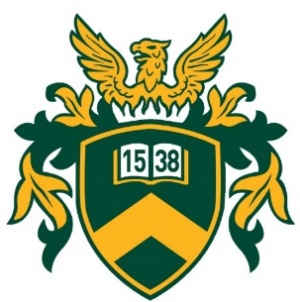 iDEa│bUDsHallgatói Innovációs Ötletfejlesztési ProgramJelentkezési űrlap2022/2023-as tanévA jelentkezési űrlapon megadott információkata Debreceni Egyetem a titoktartás szabályai szerint kezeli a felhívásban foglaltak szerint, azonban a projekt címét és az összefoglalót oly módon kell megfogalmazni, hogy azok nyilvánosságra kerülhessenek.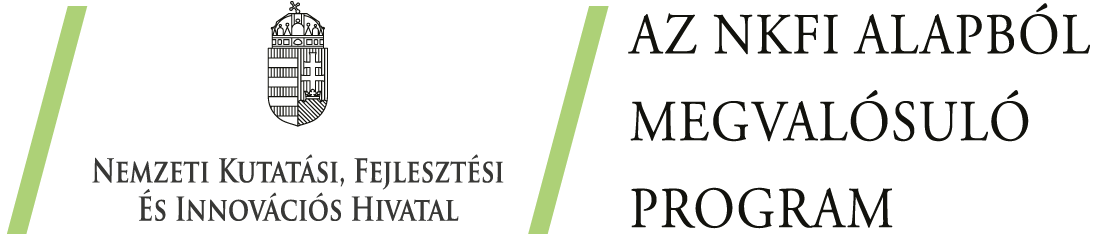 A jelentkezési űrlap nem haladhatja meg a nyolc oldal terjedelmet (beleértve a címlapot és esetleges csatolmányokat). Calibri betűtípust és 11-es betűméretet használj! Kérjük, a kitöltött űrlapot aláírva PDF formátumban és Word dokumentumként küldd be a poc@unideb.hu e-mail címre!Pályázó hallgató adatai: Csapattagok bemutatása (beleértve a fent megjelölt pályázót is, max. 4 fő)Befogadó tanszékTovábbi közreműködők (hallgatók, kutatók, külső személyek, stb.)NyilatkozatokA projekt címe (5-10 szó)Adj egy rövid és leíró címet a pályázatodnak!Összefoglaló (max 200 szó)Készíts egy rövid összefoglalót a projektről, kiemelve a célt, a legkritikusabb kihívásokat és az eredmények alkalmazási lehetőségeit!NévKar, szak, neptun azonosító Hallgatói jogviszony adataiTípusa (nappali, levelező, PhD, egyéb) és a jogviszony befejezésének várható dátumaTelefonszámE-mailNévKar, szakA projektben betöltött szerepe, feladatai, kompetenciáiTanszék és szakmai kapcsolattartó neve, beosztása, elérhetőségeA projektben betöltött szerepeAmennyiben nem releváns, úgy ezt jelölni szükséges, a jobb oldali oszlopba írt indoklással.Amennyiben még keresed a befogadó tanszéket a projektedhez, kérlek jelöld meg, hogy mely tanszék(ek)re gondoltál, indokold ezt, és segítünk felvenni a kapcsolatot. Csak olyan tanszéket jelölj meg, amellyel egyeztettél és amelynek oktatója jóváhagyta a pályázat tartalmát.NévAffiliáció, tanszék, vállalkozás A projektben betöltött szerepeAlulírott, mint pályázó kijelentem, hogy az adatkezelési tájékoztatót megismerve hozzájárulok az adataim pályázati célú kezeléséhez.A jelentkezési lap aláírásával és benyújtásával kijelentem, hogy az itt leírt információk a legjobb tudomásom szerint megfelelnek a valóságnak.Amennyiben befogadó tanszék került megjelölésre, úgy nyilatkozom, hogy a tanszék vezetője vagy fent nevezett szakmai kapcsolattartója jóváhagyta a pályázat tartalmát.Debrecen, 2023. ………………………___________________________        Pályázó hallgató aláírásaAz ötletIsmertesd a projekt alapját képező kihívást (problémát) és az általad javasolt megközelítést a kihívás (probléma) megoldására. Mennyire innovatív az ötlet? Mi az újdonság? Mennyire kreatív és ambiciózus az ötlet? Mennyire szilárd és kiforrott az ötlet tudásalapja? Mennyire jelentős a javulás a meglévő megoldásokhoz képest?Értékajánlat (value proposition)Írd le az innováció értékét az elképzelt végfelhasználó számára, és az innováció lehetséges hosszú távú társadalmi hatását, ha megvalósul! Ismertesd a lehetséges alkalmazásokat!A projekt eredményeÍrd le konkrétan, hogy az iDEa | bUDs projekt sikeres végrehajtása mit fog eredményezni és mit tesz lehetővé. Itt térj ki arra, hogy a jelen pályázat benyújtásakor milyen fázisban van a projekt és jelenleg milyen eredményekkel rendelkeztek.További tervek (follow-up)Az iDEa | bUDs projekt sikeres befejezését feltételezve írd le, hogy a projekt fő eredménye milyen nyomon követési lépéseket tesz lehetővé. Vázold fel azokat a lehetséges follow-up terveket és jövőbeli együttműködéseket, amelyek a projekt tervezett hatásának eléréséhez szükségesek. Hogyan fogod a projekt eredményeit továbbfejleszteni és eljuttatni a tervezett végfelhasználókhoz? Az innovációs lánc mely következő lépése válik elérhetővé, és mennyire reális az innováció megvalósítása hosszú távon az iDEa | bUDs projekt befejezése után?Projekt-csapatIsmertesd a projektcsapat összetételét és kompetenciáját (pályázó és csapata, esetleges külső munkatársak és tanácsadók; a csapaton belüli komplementaritás és innovációs kompetencia). Milyen mértékben rendelkezik a projekt a projekt megvalósításához szükséges erőforrásokhoz és szakértelemhez való hozzáféréssel? Tervezitek-e a releváns külső érdekelt felek (partnerek, ügyfelek, befektetők, mentorok, társadalmi szerepvállalás stb.) bevonását? Projektterv – Milyen tevékenységeket tervezel az iDEa|bUDs projektben megvalósítani?A célok, mérföldkövek, tevékenységek, kockázatok leírása. Mennyire valószínű, hogy a kitűzött célok megvalósulnak, ha a projekttervet végrehajtjátok? A finanszírozási terv reális és költséghatékony voltának alátámasztása. Amennyiben szeretnéd igénybe venni a Makerspace szolgáltatásait, itt térj ki rá.KöltségtervA projekt költségtervét az alábbiakban felsorolt különböző kategóriákban foglaljátok össze.Röviden itt részletezd a költségvetés egyes elemeit, indokoltságát és felhasználásának tervezett módját:Kérjük, itt ismertesd, ha az iDEa | bUDs mellett más finanszírozási forrásokkal is rendelkezel vagy más innovációs/inkubációs/akcelerációs programban is részt vesz a projekt:Fenntarthatóság és környezetA projekt fenntarthatóságra és környezetre gyakorolt hatása. A projektet érintő etikai kérdéseket is itt kell ismertetni, amennyiben releváns. Szellemitulajdon-jogokÍrd le az ötlethez vezető (kutatási vagy egyéb) hátteret. Ismertesd, hogy eddig kik járultak hozzá az ötlet kidolgozásához (személyek, intézmények, finanszírozás, egyéb erőforrások használata). Tisztázd a technológia / koncepció / megoldás tulajdonjogát. Vannak-e szabadalmak vagy egyéb elérhető dokumentációk, amelyek hasonlítanak a projekt alapját képező találmányra/megoldásra?ElőzményekA projektötlet részesült-e korábban támogatásban? Kapcsolódik-e vállalkozás a projekthez? Vettetek-e részt más inkubációs programban a projekttel? Indultatok-e már valamilyen hazai vagy nemzetközi startup/ötlet versenyen, vettetek-e részt közösségi finanszírozási kampányban, és ha igen, milyen eredménnyel?